Name: _______________		Wahrscheinlichkeiten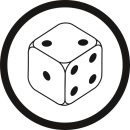 Name: _______________		WahrscheinlichkeitenStation: Würfeln mit einem WürfelStation: Würfeln mit einem WürfelBei dieser Station dürfen die Kinder mit einem großen Würfel werfen und sich vorher für eine Gewinnregel entscheiden:

Für welche Gewinnregel entscheidest du dich? Kreuze an. Begründe.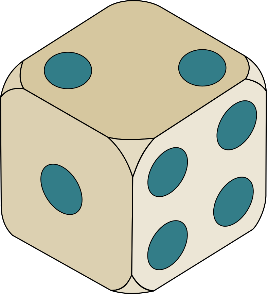 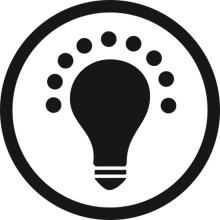 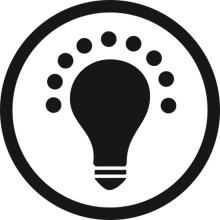 Station: Würfeln mit zwei WürfelnStation: Würfeln mit zwei WürfelnBei dieser Station dürfen die Kinder mit zwei großen Würfeln werfen und sich vorher für eine Gewinnregel entscheiden:

Für welche Gewinnregel entscheidest du dich? Kreuze an. Begründe.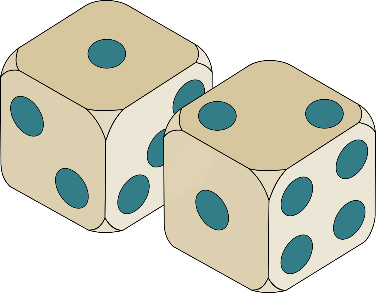 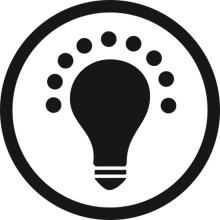 